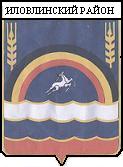 АДМИНИСТРАЦИЯ ИЛОВЛИНСКОГО МУНИЦИПАЛЬНОГО РАЙОНАВОЛГОГРАДСКОЙ ОБЛАСТИП О С Т А Н О В Л Е Н И Е От 10.06.2020 г.   № 429 О мерах поддержки субъектов малого  и среднего предпринимательства, осуществляющих свою деятельность на территории Иловлинского муниципального района Волгоградской области, заключивших договоры на  на проведения ярмарок  и размещение нестационарных торговых объектов      В целях поддержки субъектов малого и среднего предпринимательства, осуществляющих свою деятельность на территории Иловлинского муниципального района Волгоградской области, заключивших договоры на  на проведения ярмарок и размещение нестационарных торговых объектов,  в связи с принятием постановления Губернатора Волгоградской области от 15.03.2020 года № 179 «О введении режима повышенной готовности функционирования органов управления, сил и средств территориальной подсистемы предупреждения и ликвидации чрезвычайных ситуаций, руководствуясь уставом Иловлинского муниципального района  Волгоградской области, администрация Иловлинского муниципального района Волгоградской области      п о с т ан о в л я е т:       1.Установить, что субъекты малого  и среднего предпринимательства, осуществляющие свою деятельность на территории Иловлинского муниципального района Волгоградской области, заключивших договоры на   проведения ярмарок и  размещение нестационарных торговых объектов,  на основании обращений:  - получают снижение платы по заключенным договорам  на проведение ярмарок и  размещение нестационарных торговых объектов в два раза с 01 апреля 2020 года.- отсрочки платы по сезонным объектам общественного питания и по договорам на проведение ярмарок с 01 апреля по 31 декабря 2020 года.Настоящее    постановление    вступает   в   силу   с    момента    егообнародования, подлежит  размещению на  официальном сайте администрации Иловлинского муниципального района, в информационно-телекоммуникационной сети  «Интернет» и распространяет свое действие на отношения, возникшие с 01 апреля 2020 года.3. Контроль за исполнением постановления  возложить на заместителяглавы администрации Иловлинского муниципального района  Волгоградской области Н.В. Бурдыко.Глава Иловлинского  муниципального  района                                   И.С. Гель    